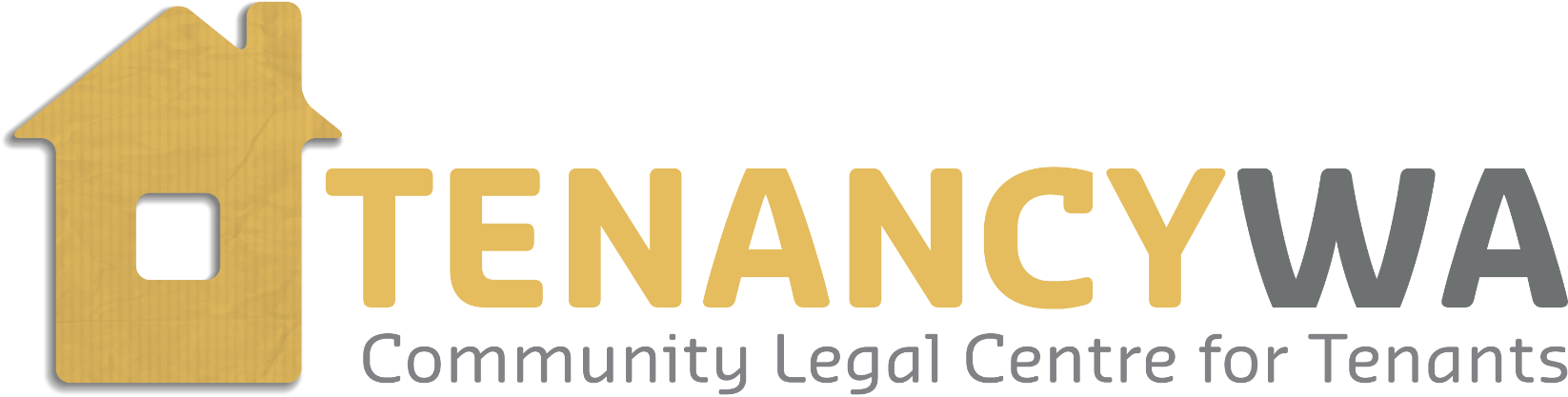 About UsTenancy WA is the specialist community legal centre for tenants, dedicated to protecting the right to housing for all tenants through advocacy, advice and education.  We are the central resource unit supporting Tenant Advocates across WA and we provide a state-wide advice line for tenants. About the RoleTenancy WA is looking for a Tenant Advocate or Solicitor to provide telephone advice to residential tenants in Western Australia, assisting across the range of tenancy matters including homelessness prevention and housing insecurity. Importantly TWA is seeking an energetic, confident individual who enjoys a challenge and is interested in making a significant difference to the lives of the people we work with.How to ApplyFor more information, please download the Position Description and Selection Criteria here.To apply, please send a covering letter expressing your interest in the role and enclose a current resume.  Please note the Selection Criteria will be addressed at interview. Email applications to admin@tenancywa.org.auApplications close 12pm, Monday 16th September 2019.Kate DavisPrincipal Solicitor(08) 6263 85602/18 Plain Street EAST  PERTH  WA  6004